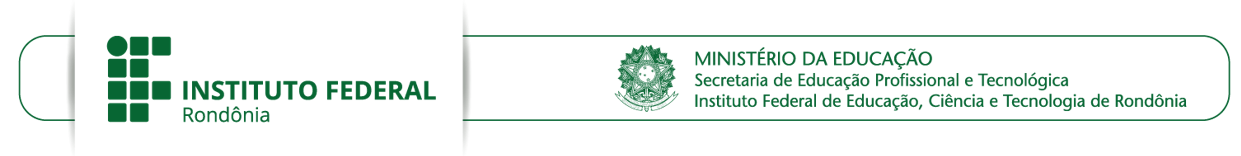 IV CONCURSO ENTRENÓS DE EXPRESSÃO LITERÁRIA DO IFRO: PRODUÇÃO E DECLAMAÇÃO DE POEMAS ANEXO 5 — FICHA DE SELEÇÃO FINAL______________, ___ de ____________ de 2019NOME POR EXTENSO E ASSINATURAPresidente da Banca AvaliadoraCateg.OrdemNomeTítulo do PoemaOrigemPontuaçãoEstudantes de Cursos Técnicos de Nível Médio do IFRO1ºEstudantes de Cursos Técnicos de Nível Médio do IFRO2ºEstudantes de Cursos Técnicos de Nível Médio do IFRO3º Estudantes de Cursos Técnicos de Nível Médio do IFRO4º Estudantes de Cursos Técnicos de Nível Médio do IFRO5º Estudantes de Cursos Técnicos de Nível Médio do IFRO6º Estudantes de Cursos Técnicos de Nível Médio do IFRO7º Estudantes de Cursos Técnicos de Nível Médio do IFRO8º Estudantes de Cursos Técnicos de Nível Médio do IFRO9º Estudantes de Cursos Técnicos de Nível Médio do IFRO10º Est. Nível Superior do IFRO1º Est. Nível Superior do IFRO2º Est. Nível Superior do IFRO3º Est. Nível Superior do IFRO4º Est. Nível Superior do IFRO5º Servidores  do IFRO1º Servidores  do IFRO2º Servidores  do IFRO3º Servidores  do IFRO4º Servidores  do IFRO5º Estudantes de Nível Médio de Escolas Externas ao IFRO1ºEstudantes de Nível Médio de Escolas Externas ao IFRO2ºEstudantes de Nível Médio de Escolas Externas ao IFRO3º Estudantes de Nível Médio de Escolas Externas ao IFRO4º Estudantes de Nível Médio de Escolas Externas ao IFRO5º Estudantes de Nível Médio de Escolas Externas ao IFRO6º Estudantes de Nível Médio de Escolas Externas ao IFRO7º Estudantes de Nível Médio de Escolas Externas ao IFRO8º Estudantes de Nível Médio de Escolas Externas ao IFRO9º Estudantes de Nível Médio de Escolas Externas ao IFRO10º Estudantes de Nível Superior 1º Estudantes de Nível Superior 2º Estudantes de Nível Superior 3º Estudantes de Nível Superior 4º Estudantes de Nível Superior 5º Professores e Técnicos Admin.1º Professores e Técnicos Admin.2º Professores e Técnicos Admin.3º Professores e Técnicos Admin.4º Professores e Técnicos Admin.5º 